Poste recherché :  Assistant (e) administratif - assistant ( e)  de direction.Dans le cadre la mise en place du groupe Immo Confort EOOD. Nous recrutons - Assistant (e) admisnistratif / assistant ( e)  de gestion. Secteur d’activité : ingénierie et immobilier.Poste à temps partiel. 30 h ( posibilité de plein temps par la suite )Débutant accepté.Diplôme requis : dans le domaine de la gestion et de l’administration de société. Salaire 1049.99 BGN BRUT ENV.Le postulant doit impérativement parler et écrire le français.Lieu de travail CCI franco-bulgare ( Sofia ).Les missions de travail consisteront à la gestion de facturation du groupe. Les réponses d’email pour nos clients . La rédaction de documents divers est la planification des taches de travail.Le postulant aurait aussi la tache de la gestion et du bon développement de notre marché en Bulgarie . De grande qualité en négociation commerciale sera aussi appréciéeContrat de travail de 1 an. CV a envoyé a immoconfort.eood@gmail.com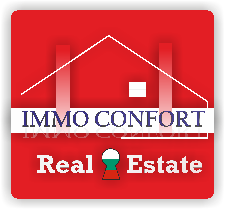 